RESUME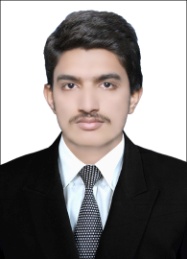 ZOHAIB C/o-Cell (Current)	: +971504973598Visa States		: Permanent VIsaVisa Expiry		: 07-December-2017Address (Current)	: Sharjah.Email			:  Zohaib.344051@2freemail.com  ObjectiveLooking for a good career in a well reputed organization which could offer me the opportunities to enhance my skills and prove my abilities. I believe in teamwork.Explore latest technology news from internetDo some Charity work in my spare time to help othersAUTO CAD2D/3D	SESSION	2012 – 2013		Punjab Vocational Training Council                              I.COM		SESSION	2010 – 2012		BISE, SSC			SESSION	2008 – 2010		BISE, Computer operatorI worked in MTM (Masood Textile Mills)AsComputer Operatorfrom12 July 2012 to 15 Aug 2014. My Basic responsibilities were:Operate ETON (Electronic Transfer of Notices) Software.Handling of Production unit on Computer.AccountantI performed my duties as Accountant in RANA BROTHERS THREAD WORKS from 20 Aug2014 to 15November2015.I took start in the same firm in Part time but after a few months got this job as full time.Preparation of Books of Accounts.Updating of Books of Accounts on daily basis.Handling Accounts Receivables.Sale Man I performed my duties as Sale Man in Exotic Electric Device TR L.L.C (Sharjah UAE) from 08December2015 to Continue .Handling Sale and perches Daily Base.Updating daily Stock.Command Over Computer Hardware and Complex Computerized Control System.Command over Microsoft Office (Microsoft Windows XP, Microsoft Office. Microsoft Word, Microsoft Excel, Microsoft Power Point, Microsoft Front Page, Adobe Photo Shop, In Page)Command over Company Designed special Software Like. Customer Data Base Management, Marketing Management, Sales Management, Balance Sheet Management, Accounts Management.   Marital Status		:	SingleNationality		:	Pakistani	Date of Birth		:	19/05/1994Extracurricular  Activities	:	Playing Cricket, Football and Basketball, Reading Technical &		Literary Books, Watching TV